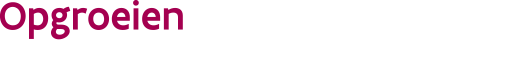 //////////////////////////////////////////////////////////////////////////////////////////////////////////////////////////////////Waarvoor dient dit formulier? Verhuis je de locatie kleuteropvang met een kwaliteitslabel binnen de gemeente, dan moet je geen nieuw kwaliteitslabel aanvragen maar onze wel de vereiste gegevens bezorgen.Dat kan via dit formulier.Waar kan je terecht voor meer informatie?
Voor meer informatie kan je contact opnemen met een klantenbeheerder van Opgroeien. Contactgegevens vind je onderaan het formulier. 
Aan wie bezorg je dit formulier?Bezorg het volledig ingevulde en ondertekende formulier via e-mail aan Opgroeien. 
Contactgegevens vind je onderaan het formulier. //////////////////////////////////////////////////////////////////////////////////////////////////////////////////////////////////Gegevens organisatorVul de gegevens van de organisator in.Vul de gegevens van de organisator in.Vul de gegevens van de organisator in.Vul de gegevens van de organisator in.Vul de gegevens van de organisator in.Vul de gegevens van de organisator in.Vul de gegevens van de organisator in.NaamOndernemingsnummer..Gegevens over de locatie Gegevens van de locatie waar de opvang wordt stopgezetGegevens van de locatie waar de opvang wordt stopgezetNaam locatieDossiernummerGegevens van de locatie op het nieuwe adresDatum waarop het label kleuteropvang op het nieuwe adres moet ingaanIdentificatiegegevensIdentificatiegegevensNaam locatieStraat en nummerPostnummer en gemeenteTelefoonnummer locatieWebsiteOpvangaanbodMaximaal aantal opgevangen kinderen Op welke momenten biedt je opvang aan?Op welke momenten biedt je opvang aan?Opvang voor en/of na de schoolurenOpvang op woensdagnamiddagWeekendopvangVakantieopvang Vul de gegevens van de verantwoordelijke in Vul de gegevens van de verantwoordelijke in Vul de gegevens van de verantwoordelijke in Vul de gegevens van de verantwoordelijke in Vul de gegevens van de verantwoordelijke in Vul de gegevens van de verantwoordelijke in Vul de gegevens van de verantwoordelijke in Voor- en achternaamTelefoonnummerEmailadresRijksregisternummerVereiste documentenVereiste documentenKruis aan wat van toepassing is.Kruis aan wat van toepassing is.Ik bezorg met deze aanvraag een uittreksel strafregister model 596.2Sv van de verantwoordelijke van de locatie Ik heb al eerder een uittreksel strafregister model 596.2Sv van de verantwoordelijke van de locatie bezorgdOndertekeningOndertekeningOndertekeningOndertekeningOndertekeningOndertekeningOndertekeningOndertekeningOndertekeningVul deze verklaring in en onderteken.Vul deze verklaring in en onderteken.Vul deze verklaring in en onderteken.Vul deze verklaring in en onderteken.Vul deze verklaring in en onderteken.Vul deze verklaring in en onderteken.Vul deze verklaring in en onderteken.Vul deze verklaring in en onderteken.Vul deze verklaring in en onderteken.Ik verklaar op erewoord dat ik voldoe aan de voorwaarden zoals vermeld in artikel 4 tot 20 van het Besluit van de Vlaamse Regering van 16 oktober 2020 tot toekenning van een kwaliteitslabel aan organisatoren kinderopvang, Ik verklaar op erewoord dat ik voldoe aan de voorwaarden zoals vermeld in artikel 4 tot 20 van het Besluit van de Vlaamse Regering van 16 oktober 2020 tot toekenning van een kwaliteitslabel aan organisatoren kinderopvang, Ik verklaar op erewoord dat ik voldoe aan de voorwaarden zoals vermeld in artikel 4 tot 20 van het Besluit van de Vlaamse Regering van 16 oktober 2020 tot toekenning van een kwaliteitslabel aan organisatoren kinderopvang, Ik verklaar op erewoord dat ik voldoe aan de voorwaarden zoals vermeld in artikel 4 tot 20 van het Besluit van de Vlaamse Regering van 16 oktober 2020 tot toekenning van een kwaliteitslabel aan organisatoren kinderopvang, Ik verklaar op erewoord dat ik voldoe aan de voorwaarden zoals vermeld in artikel 4 tot 20 van het Besluit van de Vlaamse Regering van 16 oktober 2020 tot toekenning van een kwaliteitslabel aan organisatoren kinderopvang, Ik verklaar op erewoord dat ik voldoe aan de voorwaarden zoals vermeld in artikel 4 tot 20 van het Besluit van de Vlaamse Regering van 16 oktober 2020 tot toekenning van een kwaliteitslabel aan organisatoren kinderopvang, Ik verklaar op erewoord dat ik voldoe aan de voorwaarden zoals vermeld in artikel 4 tot 20 van het Besluit van de Vlaamse Regering van 16 oktober 2020 tot toekenning van een kwaliteitslabel aan organisatoren kinderopvang, Ik verklaar op erewoord dat ik voldoe aan de voorwaarden zoals vermeld in artikel 4 tot 20 van het Besluit van de Vlaamse Regering van 16 oktober 2020 tot toekenning van een kwaliteitslabel aan organisatoren kinderopvang, Ik verklaar dat ik het lokaal bestuur geïnformeerd heb over de verhuizingIk verklaar dat ik het lokaal bestuur geïnformeerd heb over de verhuizingIk verklaar dat ik het lokaal bestuur geïnformeerd heb over de verhuizingIk verklaar dat ik het lokaal bestuur geïnformeerd heb over de verhuizingIk verklaar dat ik het lokaal bestuur geïnformeerd heb over de verhuizingIk verklaar dat ik het lokaal bestuur geïnformeerd heb over de verhuizingIk verklaar dat ik het lokaal bestuur geïnformeerd heb over de verhuizingIk verklaar dat ik het lokaal bestuur geïnformeerd heb over de verhuizingdatumdatumdagmaandjaarhandtekeninghandtekeningvoor- en achternaamvoor- en achternaamBezorg dit formulier via e-mailBezorg dit formulier via e-mailKlantenbeheer - Team NoordTel: 03 206 20 95ko.noord@kindengezin.be Klantenbeheer - Team WestTel: 09 265 71 78 ko.west@kindengezin.beKlantenbeheer - Team CentrumTel: 02 533 14 67 ko.centrum@kindengezin.be Klantenbeheer - Team OostTel: 016 21 05 20ko.oost@kindengezin.beLukt het niet om dit formulier via e-mail te verzenden? Geef dan een seintje via mail of telefoon en stuur het naar Opgroeien Voorzieningenbeleid BOA - Hallepoortlaan 27 1060 Brussel.Lukt het niet om dit formulier via e-mail te verzenden? Geef dan een seintje via mail of telefoon en stuur het naar Opgroeien Voorzieningenbeleid BOA - Hallepoortlaan 27 1060 Brussel.